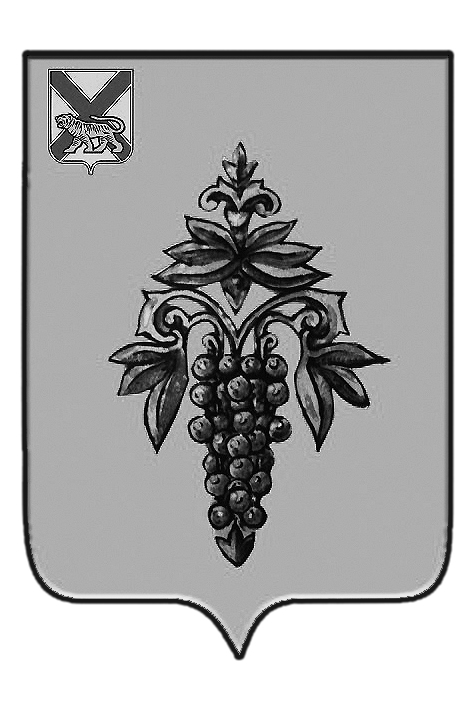 ДУМА ЧУГУЕВСКОГО МУНИЦИПАЛЬНОГО РАЙОНА Р  Е  Ш  Е  Н  И  Е	В соответствии со статьей 16 Устава Чугуевского муниципального района, Дума Чугуевского муниципального районаРЕШИЛА:	1. Принять решение «О внесении изменений в решение Думы Чугуевского муниципального района от 18 апреля 2014 года № 413-НПА «Порядок представления лицами, замещающими муниципальные должности, замещаемые на постоянной основе в органах местного самоуправления Чугуевского муниципального района, сведений о доходах, расходах, об имуществе и обязательствах  имущественного характера» (прилагается).	2. Направить указанное решение главе Чугуевского муниципального района для подписания и опубликования.	3. Настоящее решение вступает в силу со дня принятия.ДУМА ЧУГУЕВСКОГО МУНИЦИПАЛЬНОГО РАЙОНАР Е Ш Е Н И Е                                             Принято Думой Чугуевского муниципального района«26» декабря 2014 годаСтатья 1. Внести в решение Думы Чугуевского муниципального района от 18 апреля 2014 года № 413-НПА «Порядок представления лицами, замещающими муниципальные должности, замещаемые на постоянной основе в органах местного самоуправления Чугуевского муниципального района, сведений о доходах, расходах, об имуществе и обязательствах  имущественного характера» следующие изменения:в пункте  1.7 статьи 1 слова «в течение трех месяцев» заменить словами «в течение одного месяца».	Статья 2.Настоящее решение вступает в силу со дня его официального опубликования.  «26» декабря 2014 г.№ 550 – НПА От 26.12.2014г.№  550 О внесении изменений в решение Думы Чугуевского муниципального района от 18 апреля 2014 года № 413-НПА «Порядок представления лицами, замещающими муниципальные должности, замещаемые на постоянной основе в органах местного самоуправления Чугуевского муниципального района, сведений о доходах, расходах, об имуществе и обязательствах  имущественного характера»О внесении изменений в решение Думы Чугуевского муниципального района от 18 апреля 2014 года № 413-НПА «Порядок представления лицами, замещающими муниципальные должности, замещаемые на постоянной основе в органах местного самоуправления Чугуевского муниципального района, сведений о доходах, расходах, об имуществе и обязательствах  имущественного характера»Председатель ДумыЧугуевского муниципального района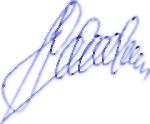 П.И.ФедоренкоО внесении изменений в решение Думы Чугуевского муниципального района от 18 апреля 2014 года № 413-НПА «Порядок представления лицами, замещающими муниципальные должности, замещаемые на постоянной основе в органах местного самоуправления Чугуевского муниципального района, сведений о доходах, расходах, об имуществе и обязательствах  имущественного характера»Глава Чугуевского муниципального района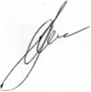 А.А.Баскаков